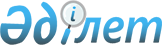 О создании рабочей группы по предупреждению и ликвидации лесостепных пожаров на территории Республики Казахстан в пожароопасный период 2010 годаРаспоряжение Премьер-Министра Республики Казахстан от 30 сентября 2010 года № 136-р

      В целях организации работы по предупреждению и ликвидации лесостепных пожаров в пожароопасный период 2010 года:



      1. Создать рабочую группу в следующем составе:Шукеев                      - Первый заместитель Премьер-Министра

Умирзак Естаевич              Республики Казахстан, руководительПетров                      - вице-министр по чрезвычайным ситуациям

Валерий Викторович            Республики Казахстан, заместитель

                              руководителяОразаев                     - вице-министр сельского хозяйства

Марат Аблахатович             Республики Казахстан, заместитель

                              руководителяАубакиров                   - председатель Комитета противопожарной

Серик Габдуллович             службы Министерства по чрезвычайным

                              ситуациям Республики Казахстан,

                              секретарьШолпанкулов                 - вице-министр финансов Республики

Берик Шолпанкулович           КазахстанДжуламанов                  - заместитель Министра обороны

Нурлан Айтманович             Республики КазахстанАсылов                      - заместитель Генерального прокурора

Берик Ногаевич                Республики Казахстан (по согласованию)Кулинич                     - заместитель Министра внутренних дел

Александр Васильевич          Республики КазахстанКутербеков                  - вице-министр транспорта и коммуникаций

Дулат Казистаевич             Республики КазахстанСарсенов                    - вице-министр связи и информации

Сакен Сейтжаппарович          Республики КазахстанТурмагамбетов               - вице-министр охраны окружающей среды

Мажит Абдыкаликович           Республики КазахстанКурмангалиева               - вице-министр здравоохранения Республики

Аида Даденовна                КазахстанХасенов                     - заместитель директора Пограничной

Алим Тулегенович              службы Комитета национальной

                              безопасности Республики Казахстан,

                              начальник главного управления техники и

                              вооружения (по согласованию)Кабденов                    - председатель Комитета административной

Мурат Талапович               полиции Министерства внутренних дел

                              Республики КазахстанНысанбаев                   - председатель Комитета лесного и

Ерлан Нуралиевич              охотничьего хозяйства Министерства

                              сельского хозяйства Республики

                              КазахстанБалжанов                    - начальник управления противопожарной

Бауржан Досмурзаевич          защиты Главного управления

                              расквартирования войск Вооруженных Сил

                              Республики КазахстанСултанов                    - вице-президент акционерного общества

Ерик Хамзинович               "Национальная компания "Қазақстан темір

                              жолы" по обеспечению (по согласованию).

      2. Рабочей группе в срок до 15 октября 2010 года внести в Правительство Республики Казахстан предложения по предупреждению и ликвидации лесных и степных пожаров.



      3. Контроль за исполнением настоящего распоряжения возложить на Министерство по чрезвычайным ситуациям Республики Казахстан.      Премьер-Министр                            К. Масимов
					© 2012. РГП на ПХВ «Институт законодательства и правовой информации Республики Казахстан» Министерства юстиции Республики Казахстан
				